Please take a moment to help us improve your experiences with PROTECH SECURITY SYSTEMS. When you’re done, please take the time to return this survey so we can better serve you. Thank You!SurveyPlease take the time to inform us of any additional changes you as a customer would like to see our company make to better serve you. Thank You!Additional CommentsAbout You (optional)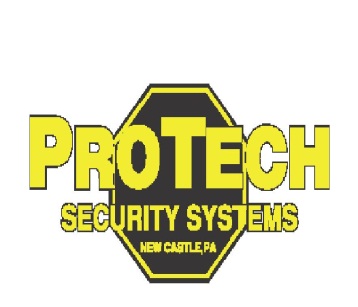   PROTECH SECURITY SYSTEMS  Toll Free: 800-490-5991How can we improve our service?1) How often have you needed service done?Less than 1 time a year1-2 times a yearMore than 2 times a yearNever5) If you have had service done how would you rate the service we performed?Friendly and HelpfulGenerally GoodVaries on each VisitPoor Service2) How satisfied are you with the product our company provides?Very SatisfiedModerately Satisfied UnsatisfiedVery Disappointed6) How satisfied are you with all aspects of our company?Very SatisfiedModerately SatisfiedUnsatisfiedVery Disappointed3) Are there any changes you would like to see us make to better serve our customers?YesNoIf “yes” please explain further in the additional comments section of this survey.7) How likely are you to refer our company to a friend?Highly LikelySomewhat LikelyNot Very LikelyNever4) Are there any other services you would like our company to offer in the future?YesNoIf “yes” please explain further in the additional comments section of this survey. 8) Do you have any complaints with our company since you have become a customer?Comments:_______________________________________NameE-mail AddressPhoneCity, State, ZIP CodeCity, State, ZIP CodeThank you for your participation!Thank you for your participation!Thank you for your participation!Thank you for your participation!Thank you for your participation!